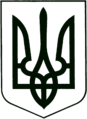 УКРАЇНА
МОГИЛІВ-ПОДІЛЬСЬКА МІСЬКА РАДА
ВІННИЦЬКОЇ ОБЛАСТІ  РІШЕННЯ №826Про передачу коштів іншої субвенції у вигляді міжбюджетного трансферту	 Керуючись ст. 26 Закону України «Про місцеве самоврядування в Україні», п. 5 ст. 101 Бюджетного кодексу України, -   міська рада ВИРІШИЛА:Передати кошти іншої субвенції спеціального фонду у вигляді міжбюджетного трансферту до Вінницького обласного бюджету в сумі 3200000 грн (три мільйони двісті тисяч гривень) з бюджету Могилів -Подільської міської територіальної громади на 2023 рік на співфінансування придбання шкільних автобусів, зокрема спеціально обладнаних для перевезення маломобільних груп населення для забезпечення підвезення здобувачів загальної середньої освіти та педагогічних працівників до закладів освіти.Затвердити проєкт договору про передачу коштів іншої субвенції у вигляді міжбюджетного трансферту згідно з додатком, що додається.Надати дозвіл міському голові Глухманюку Г.Г. на підписання договору між Могилів-Подільською міською радою та Вінницькою обласною військовою адміністрацією.Контроль за виконанням даного рішення покласти на першого заступника міського голови Безмещука П.О. та на постійну комісію міської ради з питань фінансів, бюджету, планування соціально -економічного розвитку, інвестицій та міжнародного співробітництва (Трейбич Е.А.).           Міський голова                                                    Геннадій ГЛУХМАНЮК                                                                                       Додаток                                                                                    до рішення 35 сесії                                                                                       міської ради 8 скликання                                                                                        від 31.08.2023 року №826ДОГОВІР №про міжбюджетні трансферти між місцевими бюджетами м. Вінниця 	                      від «____»___________ 2023р.  	Могилів-Подільська міська рада Вінницької області в особі міського  голови Глухманюка Геннадія Григоровича, що діє на підставі Закону України «Про місцеве самоврядування в Україні» з однієї сторони та Вінницька обласна військова адміністрація в особі начальника обласної військової адміністрації Борзова Сергія Сергійовича, що діє на підставі законів України «Про місцеві державні адміністрації», «Про військово-цивільні адміністрації», Указу Президента України від 24 лютого 2022 року №68/2022 «Про утворення військових адміністрацій» та постанови Кабінету Міністрів України від 11 березня 2022 року №252 «Деякі питання формування та виконання місцевих бюджетів у період воєнного стану», з другої сторони, в подальшому іменовані разом – сторони, а кожна окремо – сторона,  відповідно до положень Бюджетного кодексу України, постанови Кабінету Міністрів України від 28 квітня 2023 року №418 «Деякі питання надання субвенції з державного бюджету місцевим бюджетам на придбання шкільних автобусів», уклали договір про наступне:Предмет договоруПредметом договору між сторонами є передача коштів у вигляді іншої субвенції спеціального фонду на співфінансування придбання шкільних автобусів, зокрема спеціально обладнаних для перевезення маломобільних груп населення (далі-субвенції) для забезпечення підвезення здобувачів загальної середньої освіти та педагогічних працівників до закладів освіти, у яких освітній процес організовано за очною та (або) змішаною формою навчання та які мають укриття, що відповідають Державним будівельним нормам на виконання постанови Кабінету Міністрів України від 28 квітня 2023 року №418 «Деякі питання надання субвенції з державного бюджету місцевим бюджетам на придбання шкільних автобусів». Передача коштів здійснюється на підставі рішення 35 сесії Могилів-Подільської міської ради 8 скликання від 31.08.2023 року №826 «Про  передачу коштів іншої субвенції у вигляді міжбюджетного трансферту».1.3.  Джерелами співфінансування коштів місцевого бюджету не можуть бути кошти державного фонду регіонального розвитку та міжбюджетних трансфертів із державного бюджету місцевому бюджету.1.4.  Співфінансування з місцевого бюджету здійснюється згідно з розписом         місцевого бюджету, але не пізніше 31 жовтня 2023 року.Права і обов’язки сторін2.1. Відповідно до положень Бюджетного кодексу України Могилів-Подільська міська рада зобов’язується:2.1.1. Спрямувати передбачені з бюджету Могилів-Подільської міської територіальної громади кошти в сумі 3200000 грн (три мільйони двісті тисяч гривень) до обласного бюджету у вигляді субвенції, для проведення видатків місцевого бюджету на виконання заходів передбачених у підпункті 1.1. пункту 1 договору;2.1.2. Невідкладно письмово повідомляти Вінницьку обласну військову адміністрацію про форс-мажорні обставини, що не дають можливості виконати умови договору.2.2. Вінницька обласна військова адміністрація зобов’язується: 2.2.1. Спрямувати кошти на придбання шкільних автобусів, зокрема спеціально обладнаних для перевезення маломобільних груп населення для забезпечення підвезення здобувачів загальної середньої освіти та педагогічних працівників до закладів освіти, у яких освітній процес організовано за очною та (або) змішаною формою навчання та які мають укриття в Могилів-Подільській міській територіальній громаді.2.2.2. Забезпечити принцип прозорості при використанні отриманої субвенції.2.2.3. У разі неможливості використання коштів Могилів-Подільської міської територіальної громади за цільовим призначенням забезпечити їх повернення до бюджету.2.2.4. Визначити головного розпорядника коштів Департамент гуманітарної політики. Доручити головному розпоряднику коштів цієї субвенції:- здійснювати цільове використання отриманої субвенції;- за письмовим запитом інформувати Могилів-Подільську міську раду про цільове використання переданих коштів;- повідомляти Могилів-Подільську міську раду про обставини, що не дають можливості виконувати належним чином умови даного договору.                                               3. Особливі умови3.1. Перерахування субвенції з бюджету Могилів-Подільської міської територіальної громади обласному бюджету Вінницької області здійснюється через органи Державної казначейської служби у Вінницькій області.3.2. Невикористані залишки коштів субвенції підлягають поверненню до бюджету Могилів-Подільської міської територіальної громади в останній робочий день бюджетного року.   4. Відповідальність сторін4.1. У разі порушення умов цього договору сторони несуть відповідальність відповідно до норм чинного законодавства.4.2. Сторони звільняються від відповідальності за невиконання або неналежне виконання зобов’язань за договором у разі виникнення обставин непереборної сили, які не існували під час укладання договору та виникли поза волею сторін (аварія, катастрофа, стихійне лихо, епідемія, епізоотія, війна, тощо).4.3. Сторона, що не може виконувати зобов’язання за договором унаслідок дії обставин непереборної сили, повинна не пізніше ніж протягом трьох робочих днів з моменту їх виникнення повідомити про це іншу сторону у письмовій формі.        4.4. Доказом виникнення обставин непереборної сили та строку їх дії є довідка, яка видається компетентним органом України.                          5. Строк дії цього договору та інші умови5.1.  Цей договір укладено на трьох сторінках у чотирьох примірниках, що мають однакову юридичну силу знаходяться у сторін - підписантів даного договору, Департаменті гуманітарної політики, а також у Департаменті фінансів.5.2. Цей договір набирає чинності з моменту його підписання і діє до закінчення бюджетного періоду. 5.3. Спори, що виникають між сторонами під час виконання цього договору, вирішуються шляхом проведення переговорів або в судовому порядку.СТОРОНИ:  Секретар міської ради                                                         Тетяна БОРИСОВАВід 31.08.2023р.35 сесії            8 скликанняМіський голова Могилів-Подільської міської  ради________Геннадій ГЛУХМАНЮК«___» _______________2023 року   Начальник Вінницької обласної військової адміністрації                 ______________Сергій БОРЗОВ«___» _______________2023 рокуПогоджено:Директор Департаменту фінансів____________Микола                                                                                                                                                                             КОПАЧЕВСЬКИЙПогоджено:Директор Департаменту гуманітарноїполітики ______________Володимир БУНЯК 